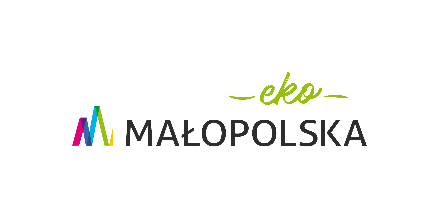 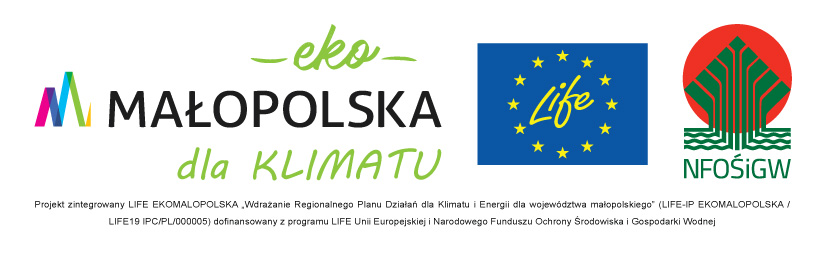 Załącznik do oferty/aktualizacji do oświadczeniaOświadczenie dotyczące wymagań służących zapewnieniu dostępności osobom ze szczególnymi potrzebami, które zostaną zapewnione w ramach realizacji zadania publicznego pt. „……………………………………….” [uzupełnić tytuł zadania publicznego]Zobowiązuję/Zobowiązujemy się, iż w ramach realizacji zadania publicznego spełnione zostaną następujące wymagania służące zapewnieniu dostępności osobom ze szczególnymi potrzebami tj.:* spełnienie wymogu należy opisać tylko w przypadku zaznaczenia pola TAK. ** należy wypełnić, gdy w cz. I zaznaczono choć raz pole NIE, tj. opisać w jaki sposób zostanie spełnione dane kryterium w sposób inny niż określony w minimalnych wymaganiach w cz. I*** należy wypełnić tylko w przypadku zadania, którego dana dostępność obiektywnie nie dotyczy, ze względu na charakter zadania, np. jeśli zadanie w całości będzie realizowane w formule on-line, nie będzie go dotyczyło zapewnienie dostępności architektonicznej………………………………………………………………………….[podpis/y osoby/osób upoważnionej/ych do reprezentowania Zleceniobiorcy]Cz. I – zakres minimalnych wymagań służących zapewnieniu dostępności osobom ze szczególnymi potrzebami określonych w art. 6 ustawy z dnia 19 lipca 2019 roku o zapewnianiu dostępności osobom ze szczególnymi potrzebami(proszę wstawić znak X w odpowiednim polu:  tak, nie lub nie dotyczy)Cz. I – zakres minimalnych wymagań służących zapewnieniu dostępności osobom ze szczególnymi potrzebami określonych w art. 6 ustawy z dnia 19 lipca 2019 roku o zapewnianiu dostępności osobom ze szczególnymi potrzebami(proszę wstawić znak X w odpowiednim polu:  tak, nie lub nie dotyczy)Cz. I – zakres minimalnych wymagań służących zapewnieniu dostępności osobom ze szczególnymi potrzebami określonych w art. 6 ustawy z dnia 19 lipca 2019 roku o zapewnianiu dostępności osobom ze szczególnymi potrzebami(proszę wstawić znak X w odpowiednim polu:  tak, nie lub nie dotyczy)Cz. I – zakres minimalnych wymagań służących zapewnieniu dostępności osobom ze szczególnymi potrzebami określonych w art. 6 ustawy z dnia 19 lipca 2019 roku o zapewnianiu dostępności osobom ze szczególnymi potrzebami(proszę wstawić znak X w odpowiednim polu:  tak, nie lub nie dotyczy)W zakresie dostępności architektonicznej budynku lub jego części, w której będzie realizowane zadanie:TakNieNie dotyczy***zapewnienie wolnych od barier poziomych i pionowych przestrzeni komunikacyjnych budynków*: ………………………………………………………………………………………………………………………………………………………..………instalacja urządzeń lub zastosowanie środków technicznych i rozwiązań architektonicznych w budynku, które umożliwiają dostęp do wszystkich pomieszczeń, z wyłączeniem pomieszczeń technicznych*: ……………………………………………………………………………….………………………………………………………………………………………………………..zapewnienie  informacji  na  temat  rozkładu  pomieszczeń w budynku,  co najmniej w sposób wizualny i dotykowy lub głosowy*: ………………………………………………………….................................................…………………………………………………………………………………………………………zapewnienie wstępu do budynku osobie korzystającej z psa asystującego, o którym mowa w art. 2 pkt 11 ustawy z dnia 27 sierpnia 1997 r. o rehabilitacji zawodowej i społecznej oraz zatrudnianiu osób niepełnosprawnych (Dz. U. z 2020 r. poz. 426, 568 i 875)*: ……………………………………………………………………………………..…………………………………………………………………………………………………………zapewnienie osobom ze szczególnymi potrzebami możliwości ewakuacji lub ich uratowania w inny sposób*: ……………………………………………………………………………………………………………………………………………………………………………………………………………………W  zakresie  dostępności  cyfrowej:TakNieNie dotyczyzapewnione zostaną wymagania określone w ustawie z dnia 4 kwietnia 2019 r. o dostępności cyfrowej stron internetowych i aplikacji mobilnych podmiotów publicznych*:……………………………………………………………………………………………………….…………………………………………………………………………………………………………….W zakresie dostępności informacyjno-komunikacyjnej:TakNieNie dotyczyobsługa z wykorzystaniem środków wspierających komunikowanie się, o których mowa w art. 3 pkt 5  ustawy z dnia 19 sierpnia 2011 r.  o języku migowym i innych środkach komunikowania się (Dz. U. z 2017 r. poz. 1824), lub przez wykorzystanie zdalnego dostępu online  do usługi tłumacza przez strony internetowe i aplikacje*:  …………………………………………………………………………………………………………………………………………………………………………………………………………………….instalacja urządzeń lub innych środków technicznych do obsługi osób słabosłyszących, w szczególności pętli indukcyjnych, systemów FM lub urządzeń opartych o inne technologie, których celem jest wspomaganie słyszenia*: …………………………………………………………………………………………………………………………………………………………………………….zapewnienie na stronie internetowej danego podmiotu informacji o zakresie realizowanego zadania publicznego – w postaci elektronicznego pliku zawierającego tekst odczytywalny maszynowo, nagrania treści w polskim języku migowym oraz informacji w tekście łatwym do czytania*: …………………………………………………………………………………………………………………………………………………………………………………………………………………………zapewnienie, na wniosek osoby ze szczególnymi potrzebami, komunikacji z realizatorem zadania w formie określonej w tym wniosku*: …………………………………………………………………………………………...…………………………………………………………………………………………………………Cz. IIOpis dodatkowych rozwiązań podnoszących dostępność osobom ze szczególnymi potrzebami – poza wymagania, o których mowa w Cz. I **:..…………………………………………………………………………………………………………………………………………………………….Cz. IIOpis dodatkowych rozwiązań podnoszących dostępność osobom ze szczególnymi potrzebami – poza wymagania, o których mowa w Cz. I **:..…………………………………………………………………………………………………………………………………………………………….Cz. IIOpis dodatkowych rozwiązań podnoszących dostępność osobom ze szczególnymi potrzebami – poza wymagania, o których mowa w Cz. I **:..…………………………………………………………………………………………………………………………………………………………….Cz. IIOpis dodatkowych rozwiązań podnoszących dostępność osobom ze szczególnymi potrzebami – poza wymagania, o których mowa w Cz. I **:..…………………………………………………………………………………………………………………………………………………………….